П О С Т А Н О В Л Е Н И ЕРуководствуясь статьей 9 Федерального закона от 02.03.2007 № 25-ФЗ                     «О муниципальной службе в Российской Федерации», статьей 8 Закона Камчатского края от 04.05.2008 № 58 «О муниципальной службе в Камчатском крае», ПОСТАНОВЛЯЮ:1. Установить квалификационные требования к уровню профессионального образования, стажу муниципальной службы (государственной службы) или стажу работы по специальности, профессиональным знаниям и навыкам, необходимым для исполнения должностных обязанностей муниципальных служащих Городской Думы Петропавловск-Камчатского городского округа согласно приложению.2. Направить настоящее постановление в газету «Град Петра и Павла» для опубликования и разместить на официальном сайте Городской Думы Петропавловск-Камчатского городского округа в информационно-телекоммуникационной сети «Интернет».Приложениек постановлению ГлавыПетропавловск-Камчатскогогородского округаот 5 мая  2014 г. № 62Квалификационные требования к уровню профессионального образования, стажу муниципальной службы (государственной службы) или стажу работы по специальности, профессиональным знаниям и навыкам, необходимым для исполнения должностных обязанностей муниципальных служащих Городской Думы Петропавловск-Камчатского городского округа1. Общие положения1.1. Для замещения должностей муниципальной службы в Городской Думе Петропавловск-Камчатском городском округе квалификационные требования предъявляются к уровню профессионального образования, стажу муниципальной службы (государственной службы) или стажу работы по специальности, профессиональным знаниям и навыкам, необходимым для исполнения должностных обязанностей, а также к профессиональным знаниям и навыкам в области информационно-коммуникационных технологий (далее – квалификационные требования).1.2. Квалификационные требования к должностям муниципальной службы устанавливаются в соответствии с группами должностей муниципальной службы. 2. Квалификационные требования к уровню профессионального образованияК уровню профессионального образования для муниципальных служащих Городской Думы Петропавловск-Камчатского городского округа устанавливаются  квалификационные требования согласно следующей таблице.Таблица3. Квалификационные требования к стажу муниципальной службы (государственной службы) или стажу работы по специальности, необходимым для исполнения должностных обязанностейК стажу муниципальной службы (государственной службы) или стажу работы по специальности предъявляются следующие квалификационные требования:1) для высших должностей муниципальной службы – не менее шести лет стажа муниципальной службы (государственной службы) или не менее семи лет стажа работы по специальности;2) для главных должностей муниципальной службы – не менее четырех лет стажа муниципальной службы (государственной службы) или не менее пяти лет стажа работы по специальности;3) для ведущих должностей муниципальной службы – не менее двух лет стажа муниципальной службы (государственной службы) или не менее четырех лет стажа работы по специальности;4) для старших и младших должностей муниципальной службы - без предъявления требований к стажу.4. Квалификационные требования к профессиональным знаниям и навыкам, необходимым для исполнения должностных обязанностей4.1. В число квалификационных требований к профессиональным знаниям для муниципальных служащих входит знание Конституции Российской Федерации, законов и иных нормативных правовых актов Российской Федерации и Камчатского края, муниципальных правовых актов Петропавловск-Камчатского городского округа, применительно к исполнению своих должностных обязанностей.4.2. В число квалификационных требований к профессиональным навыкам для муниципальных служащих, замещающих высшие должности муниципальной службы, входят навыки:1) руководящей работы;2) оперативного принятия и реализации управленческих решений;3) планирования работы;4) работы со служебными документами;5) ведения деловых переговоров, публичного выступления;6) контроля и анализа принимаемых решений, а также прогнозирования их последствий;7) квалифицированной работы с гражданами по недопущению личностных конфликтов.4.3. В число квалификационных требований к профессиональным навыкам для муниципальных служащих, замещающих главные должности муниципальной службы, входят навыки:1) руководящей работы;2) оперативного принятия и реализации управленческих решений;3) организации и обеспечения выполнения задач;4) анализа и планирования;5) работы со служебными документами;6) ведения деловых переговоров, публичного выступления;7) эффективного планирования рабочего времени;8) осуществления экспертизы проектов муниципальных правовых актов;9) работы с органами местного самоуправления, организациями и гражданами.4.4. В число квалификационных требований к профессиональным навыкам для муниципальных служащих, замещающих ведущие должности муниципальной службы, входят навыки:1) оперативного принятия и реализации управленческих решений;2) обеспечения выполнения задач;3) анализа и планирования;4) работы со служебными документами;5) работы с органами местного самоуправления, организациями и гражданами.4.5. В число квалификационных требований к профессиональным навыкам для муниципальных служащих, замещающих старшие и младшие должности муниципальной службы, входят навыки:1) обеспечения выполнения задач;2) систематизации информации и работы со служебными документами;3) эффективного планирования рабочего времени;4) работы с органами местного самоуправления, организациями и гражданами.5. Квалификационные требования к профессиональным знаниям и навыкам в области информационно-коммуникационных технологий5.1. В число квалификационных требований к профессиональным знаниям в области информационно-коммуникационных технологий для муниципальных служащих, замещающих высшие и главные должности муниципальной службы, входят знания:1) программных документов и приоритетов государственной политики в области информационно-коммуникационных технологий;2) правовых актов в сфере предоставления государственных (муниципальных) услуг населению и организациям посредством применения информационно-коммуникационных технологий;3) аппаратного и программного обеспечения;4) возможностей и особенностей применения современных информационно-коммуникационных технологий в государственных органах, органах государственной власти субъекта Российской Федерации и органах местного самоуправления, включая использование возможностей межведомственного документооборота;5) общих вопросов в области обеспечения информационной безопасности;6) основ проектного управления.5.2. В число квалификационных требований к профессиональным навыкам в области информационно-коммуникационных технологий для муниципальных служащих, замещающих высшие и главные должности муниципальной службы, входят навыки:1) стратегического планирования и управления групповой деятельностью с учетом возможностей и особенностей применения современных информационно-коммуникационных технологий в органах местного самоуправления;2) работы с внутренними и периферийными устройствами компьютера;3) работы с информационно-телекоммуникационными сетями, в том числе информационно-телекоммуникационной сетью «Интернет»;4) работы в операционной системе;5) работы с электронной почтой;6) работы в текстовом редакторе;7) работы с электронными таблицами;8) работы с информационными системами и базами данных;9) работы с презентациями;10) работы с системами управления проектами.5.3. В число квалификационных требований к профессиональным знаниям в области информационно-коммуникационных технологий для муниципальных служащих, замещающих ведущие, старшие и младшие должности муниципальной службы, входят знания:1) аппаратного и программного обеспечения;2) возможностей и особенностей применения современных информационно-коммуникационных технологий в государственных органах, органах государственной власти субъекта Российской Федерации и органах местного самоуправления, включая использование возможностей межведомственного документооборота;3) общих вопросов в области обеспечения информационной безопасности.5.4. В число квалификационных требований к профессиональным навыкам в области информационно-коммуникационных технологий для муниципальных служащих, замещающих ведущие, старшие и младшие должности муниципальной службы, входят навыки:1) работы с внутренними и периферийными устройствами компьютера;2) работы с информационно-телекоммуникационными сетями, в том числе информационно-телекоммуникационной сети «Интернет»;3) работы в операционной системе;4) управления электронной почтой;5) работы в текстовом редакторе;6) работы с электронными таблицами;7) работы с информационными системами и базами данных;8) подготовки презентаций;9) использования графических объектов в электронных документах;10) работы с системами управления проектами.5.5. К муниципальным служащим, замещающим высшие, главные, ведущие, старшие и младшие должности муниципальной службы, в исполнение должностных обязанностей которых входят: информатизация; курирование вопросов внедрения информационно-коммуникационных технологий; функции по созданию, развитию и администрированию информационных систем; использование программных продуктов, которые обеспечивают автоматизацию отдельных функций, предъявляются квалификационные требования к профессиональным знаниям и навыкам специального уровня в области информационно-коммуникационных технологий.5.6. В число квалификационных требований к профессиональным знаниям специального уровня в области информационно-коммуникационных технологий входят знания:1) системы взаимодействия с гражданами и организациями;2) учетных систем, обеспечивающих поддержку выполнения органами местного самоуправления основных задач и функций;3) системы межведомственного взаимодействия;4) системы управления муниципальными информационными ресурсами;5) системы управления электронными архивами;6) системы управления эксплуатацией.7) информационно-аналитических систем, обеспечивающих сбор, обработку, хранение и анализ данных;5.7. В число квалификационных требований к профессиональным навыкам специального уровня в области информационно-коммуникационных технологий входят навыки:1) работы с системами взаимодействия с гражданами и организациями;2) работы с системами межведомственного взаимодействия;3) работы с системами управления муниципальными информационными ресурсами;4) работы с информационно-аналитическими системами, обеспечивающими сбор, обработку, хранение и анализ данных;5) работы с системами управления электронными архивами;6) работы с системами информационной безопасности;7) работы с системами управления эксплуатацией.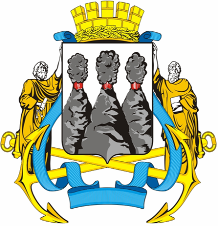 ГЛАВАПЕТРОПАВЛОВСК-КАМЧАТСКОГОГОРОДСКОГО ОКРУГА5 мая  2014 г. № 62Об установлении квалификационных требований к уровню профессионального образования, стажу муниципальной службы (государственной службы) или стажу работы по специальности, профессиональным знаниям и навыкам, необходимым для исполнения должностных обязанностей муниципальных служащих Петропавловск-Камчатского городского округаГлава Петропавловск-Камчатского городского округаК.Г. СлыщенкоНаименование должностей Требования к уровню профессионального образования12Высшая группа должностей:Высшая группа должностей:Руководитель аппарата Городской Думы Петропавловск-Камчатского городского округавысшее военно-специальное образование, высшее профессиональное образование по одной из специальностей:«Государственное и муниципальное управление», «Менеджмент», «Финансы», «Экономика», «Юриспруденция»Заместитель руководителя аппарата Городской Думы Петропавловск-Камчатского городского округа - начальник организационного отделавысшее профессиональное образование по одной из специальностей:«Государственное и муниципальное управление», «Менеджмент»,  «Юриспруденция»12Заместитель руководителя аппарата Городской Думы Петропавловск-Камчатского городского округа – начальник юридического  отделавысшее профессиональное образование по специальности «Юриспруденция»Главная группа должностей:Главная группа должностей:Советник председателя Городской Думы Петропавловск-Камчатского городского округавысшее военно-специальное образование, высшее профессиональное образование по одной из специальностей:«Государственное и муниципальное управление», «Менеджмент», «Юриспруденция»Помощник председателя Городской Думы Петропавловск-Камчатского городского округавысшее профессиональное образование по одной из специальностей:«Государственное и муниципальное управление», «Менеджмент», «Юриспруденция»Начальник информационного отдела аппарата Городской Думы Петропавловск-Камчатского городского округавысшее профессиональное образование по одной из специальностей:«Государственное и муниципальное управление», «Журналистика», «Информатика», «Менеджмент», «Программирование», «Экономика»Начальник отдела по организационно-правовому обеспечению органов ГородскойДумы и депутатских объединений аппарата Городской Думы Петропавловск-Камчатского городского округавысшее профессиональное образование по специальности «Юриспруденция»Начальник общего отдела аппарата Городской Думы Петропавловск-Камчатского городского округавысшее профессиональное образование по одной из специальностей: «Государственное и муниципальное управление», «Менеджмент», «Экономика», «Юриспруденция»Начальник отдела бухгалтерского учета и отчетности аппарата Городской Думы Петропавловск-Камчатского городского округавысшее профессиональное образование по одной из специальностей: «Бухгалтерский учет, анализ и аудит», «Финансы», «Экономика»Советник отдела по организационно-правовому обеспечению органов Городской Думы и депутатских объединений аппарата Городской Думы Петропавловск-Камчатского городского округавысшее профессиональное образование по  специальности «Юриспруденция»12Советник организационного отдела аппарата Городской Думы Петропавловск-Камчатского городского округавысшее профессиональное образование по одной из специальностей: «Государственное и муниципальное управление», «Менеджмент», «Экономика», «Юриспруденция»Советник юридического отдела аппарата Городской Думы Петропавловск-Камчатского городского округавысшее профессиональное образование по специальности «Юриспруденция»Советник отдела бухгалтерского учета и отчетности аппарата Городской Думы Петропавловск-Камчатского городского округавысшее профессиональное образование по одной из специальностей:«Бухгалтерский учет, анализ и аудит», «Финансы», «Экономика»Советник информационного отдела аппарата Городской Думы Петропавловск-Камчатского городского округа высшее профессиональное образование по одной из специальностей:«Государственное и муниципальное управление», «Журналистика», «Информатика», «Менеджмент»,  «Программирование», «Экономика»Ведущая группа должностейВедущая группа должностейКонсультант информационного отдела аппарата Городской Думы Петропавловск-Камчатского городского округа высшее профессиональное образование по одной из специальностей:«Государственное и муниципальное управление», «Журналистика», «Информатика», «Менеджмент», «Программирование», «Экономика»Консультант отдела по организационно-правовому обеспечению органов Городской Думы и депутатских объединений аппарата Городской Думы Петропавловск-Камчатского городского округавысшее профессиональное образование по  специальности «Юриспруденция»Консультант организационного отдела аппарата Городской Думы Петропавловск-Камчатского городского округавысшее профессиональное образование по одной из специальностей: «Государственное и муниципальное управление», «Менеджмент», «Планирование», «Экономика», «Юриспруденция»Консультант юридического отдела аппарата Городской Думы Петропавловск-Камчатского городского округавысшее профессиональное образование по специальности «Юриспруденция»12Ведущий специалист 3 разряда по организационно-правовому обеспечению органов Городской Думы и депутатских объединений аппарата Городской Думы Петропавловск-Камчатского городского округавысшее профессиональное образование по одной из специальностей:«Государственное и муниципальное управление», «Менеджмент», «Юриспруденция»Старшая группа должностейСтаршая группа должностейСтарший специалист 1 разряда среднее профессиональное образование по одной из специальностей:«Бухгалтерский учет, анализ и аудит», «Государственное и муниципальное управление», «Менеджмент», «Финансы и кредит», «Экономика», «Экономика и управление на предприятии», «Юриспруденция»